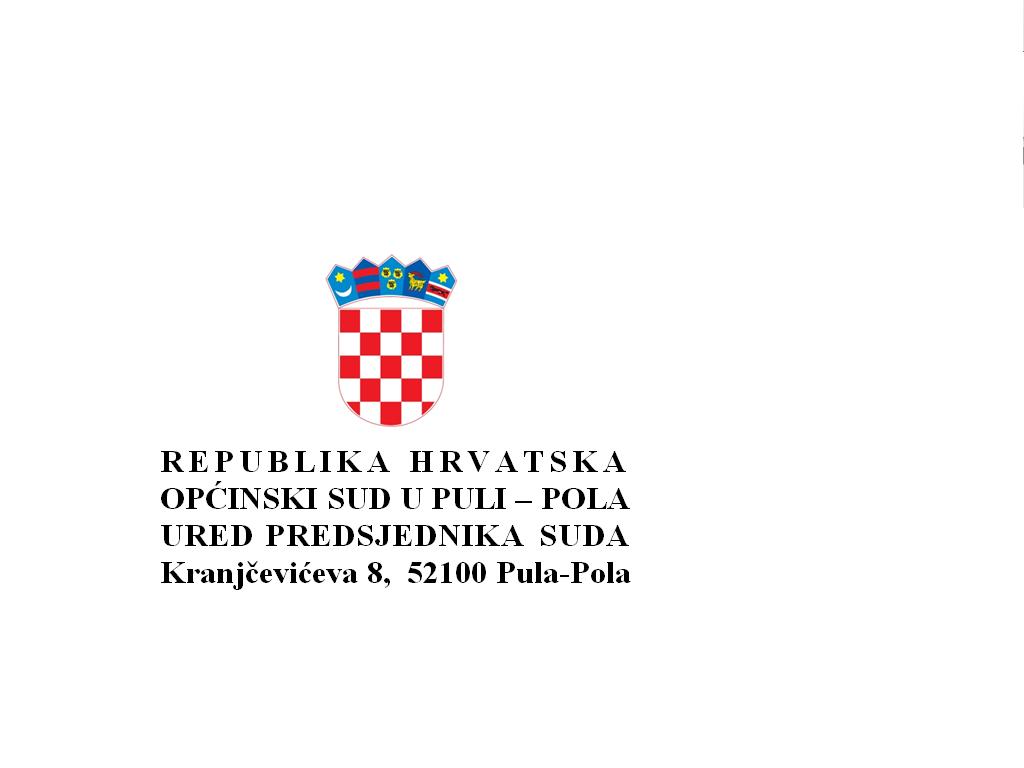 Broj: 29 Su-185/2020-Pula-Pola, 06. studenog 2020.O B A V I J E S T O e-mail adresi Općinskog suda u Puli-Pola, brojevima telefona na koje građani mogu ostvariti kontakt sa službenicima suda te brojevi nadležne epidemiološke službeE-mail adresa: ured.predsjednika@ospu.pravosudje.hrUred predsjednika suda i koordinatora za zaštitu od bolesti COVID-19: 052 377-606Ured ravnateljice sudske uprave i koordinatora za zaštitu od bolesti COVID-19: 052 377-626Prijemna pisarnica: 052 377-616Odjel Financijsko-materijalnog poslovanje suda: 052 377-646Fax: 052/ 210 237___________________________________________________________________________Građani koji imaju potrebu uvida u spis ili dobivanja nekih drugih informacije u svezi predmeta, dužni su se unaprijed najaviti telefonskim putem na brojeve telefona kako slijedi: SJEDIŠTE SUDA, Kranjčevićeva 8parnična pisarnica – 052 377-684ovršna pisarnica – 052 377-651izvanparnična i ostavinska pisarnica - 052 377-605kaznena pisarnica - tel. 052 377-625ZEMLJIŠNOKNJIŽNI ODJEL PULA – tel. 052/493-600ZEMLJIŠNOKNJIŽNI ODJEL ROVINJ – tel. 052/830-823SUDSKA PISARNICA U STALNOJ SLUŽBI U ROVINJU-ROVIGNO – tel. 052/813-522PREKRŠAJNA PISARNICA U PULI-POLA – tel. 052 591- 359PREKRŠAJNA PISARNICA U ROVINJU-ROVIGNO – tel. 052 887-190Kontakti nadležne epidemiološke služne i epidemiologa u pripravnosti za Istarsku županiju: 098/441-821 099/529-4455Pozivni centar za osobe u samoizolaciji na koji se mogu dobiti odgovori na pojedina pitanja: 052/702-616 052/702-617